МІНІСТЕРСТВО ОСВІТИ І НАУКИ УКРАЇНИДВНЗ «ПРИКАРПАТСЬКИЙ НАЦІОНАЛЬНИЙ УНІВЕРСИТЕТ ІМЕНІ ВАСИЛЯ СТЕФАНИКА» Навчально-науковий інститут мистецтвКафедра дизайну і теорії мистецтваСИЛАБУС НАВЧАЛЬНОЇ ДИСЦИПЛІНИФЕЛТІНГ                           Освітня програма: Дизайн одягу                           Спеціальність: 022.2 Дизайн                           Галузь знань: 02 Культура і мистецтвоЗатверджено на засіданні кафедриПротокол № 1 від 02 вересня 2019 р.  м. Івано-Франківськ - 2019ЗМІСТЗагальна інформаціяАнотація до курсуМета та цілі курсуРезультати навчання (компетентності)Організація навчання курсуСистема оцінювання курсуПолітика курсуРекомендована література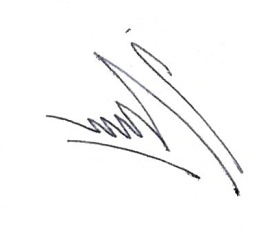 Викладач                                  Максимлюк І. В.1. Загальна інформація1. Загальна інформація1. Загальна інформація1. Загальна інформація1. Загальна інформація1. Загальна інформація1. Загальна інформація1. Загальна інформація1. Загальна інформація1. Загальна інформація1. Загальна інформаціяНазва дисципліниНазва дисципліниНазва дисципліниНазва дисципліниНазва дисципліниФелтінгФелтінгФелтінгФелтінгФелтінгФелтінгВикладач (-і)Викладач (-і)Викладач (-і)Викладач (-і)Викладач (-і)Максимлюк Ірина ВасилівнаМаксимлюк Ірина ВасилівнаМаксимлюк Ірина ВасилівнаМаксимлюк Ірина ВасилівнаМаксимлюк Ірина ВасилівнаМаксимлюк Ірина ВасилівнаКонтактний телефон викладачаКонтактний телефон викладачаКонтактний телефон викладачаКонтактний телефон викладачаКонтактний телефон викладача099 90 34 555099 90 34 555099 90 34 555099 90 34 555099 90 34 555099 90 34 555E-mail викладачаE-mail викладачаE-mail викладачаE-mail викладачаE-mail викладачаiva4786@gmail.comiva4786@gmail.comiva4786@gmail.comiva4786@gmail.comiva4786@gmail.comiva4786@gmail.comФормат дисципліниФормат дисципліниФормат дисципліниФормат дисципліниФормат дисципліниВибіркова дисципліна (циклу професійної підготовки)Вибіркова дисципліна (циклу професійної підготовки)Вибіркова дисципліна (циклу професійної підготовки)Вибіркова дисципліна (циклу професійної підготовки)Вибіркова дисципліна (циклу професійної підготовки)Вибіркова дисципліна (циклу професійної підготовки)Обсяг дисципліниОбсяг дисципліниОбсяг дисципліниОбсяг дисципліниОбсяг дисципліни90 год. всього, 30 год. аудиторних90 год. всього, 30 год. аудиторних90 год. всього, 30 год. аудиторних90 год. всього, 30 год. аудиторних90 год. всього, 30 год. аудиторних90 год. всього, 30 год. аудиторнихПосилання на сайт дистанційного навчанняПосилання на сайт дистанційного навчанняПосилання на сайт дистанційного навчанняПосилання на сайт дистанційного навчанняПосилання на сайт дистанційного навчанняhttp://www.d-learn.pu.if.uahttp://www.d-learn.pu.if.uahttp://www.d-learn.pu.if.uahttp://www.d-learn.pu.if.uahttp://www.d-learn.pu.if.uahttp://www.d-learn.pu.if.uaКонсультаціїКонсультаціїКонсультаціїКонсультаціїКонсультаціїКонсультація до екзамену 1 год., консультації до самостійної роботи проводяться на практичних заняттях та на дистанційних навчаннях.Консультація до екзамену 1 год., консультації до самостійної роботи проводяться на практичних заняттях та на дистанційних навчаннях.Консультація до екзамену 1 год., консультації до самостійної роботи проводяться на практичних заняттях та на дистанційних навчаннях.Консультація до екзамену 1 год., консультації до самостійної роботи проводяться на практичних заняттях та на дистанційних навчаннях.Консультація до екзамену 1 год., консультації до самостійної роботи проводяться на практичних заняттях та на дистанційних навчаннях.Консультація до екзамену 1 год., консультації до самостійної роботи проводяться на практичних заняттях та на дистанційних навчаннях.2. Анотація до курсу2. Анотація до курсу2. Анотація до курсу2. Анотація до курсу2. Анотація до курсу2. Анотація до курсу2. Анотація до курсу2. Анотація до курсу2. Анотація до курсу2. Анотація до курсу2. Анотація до курсу «Фелтінг» належить до вибіркових дисциплін циклу професійної підготовки студентів, які навчаються за освітньою програмою «Дизайн одягу». Програма дисципліни включає вивчення основ фелтінгу та усіх етапів створення одягу та аксесуарів у техніках мокрого та сухого валяння.  Освоєння даної дисципліни дозволить майбутнім дизайнерам використовувати отримані знання та навички у практичній діяльності, як в розробці одиничних моделей, так і авторських колекцій. «Фелтінг» належить до вибіркових дисциплін циклу професійної підготовки студентів, які навчаються за освітньою програмою «Дизайн одягу». Програма дисципліни включає вивчення основ фелтінгу та усіх етапів створення одягу та аксесуарів у техніках мокрого та сухого валяння.  Освоєння даної дисципліни дозволить майбутнім дизайнерам використовувати отримані знання та навички у практичній діяльності, як в розробці одиничних моделей, так і авторських колекцій. «Фелтінг» належить до вибіркових дисциплін циклу професійної підготовки студентів, які навчаються за освітньою програмою «Дизайн одягу». Програма дисципліни включає вивчення основ фелтінгу та усіх етапів створення одягу та аксесуарів у техніках мокрого та сухого валяння.  Освоєння даної дисципліни дозволить майбутнім дизайнерам використовувати отримані знання та навички у практичній діяльності, як в розробці одиничних моделей, так і авторських колекцій. «Фелтінг» належить до вибіркових дисциплін циклу професійної підготовки студентів, які навчаються за освітньою програмою «Дизайн одягу». Програма дисципліни включає вивчення основ фелтінгу та усіх етапів створення одягу та аксесуарів у техніках мокрого та сухого валяння.  Освоєння даної дисципліни дозволить майбутнім дизайнерам використовувати отримані знання та навички у практичній діяльності, як в розробці одиничних моделей, так і авторських колекцій. «Фелтінг» належить до вибіркових дисциплін циклу професійної підготовки студентів, які навчаються за освітньою програмою «Дизайн одягу». Програма дисципліни включає вивчення основ фелтінгу та усіх етапів створення одягу та аксесуарів у техніках мокрого та сухого валяння.  Освоєння даної дисципліни дозволить майбутнім дизайнерам використовувати отримані знання та навички у практичній діяльності, як в розробці одиничних моделей, так і авторських колекцій. «Фелтінг» належить до вибіркових дисциплін циклу професійної підготовки студентів, які навчаються за освітньою програмою «Дизайн одягу». Програма дисципліни включає вивчення основ фелтінгу та усіх етапів створення одягу та аксесуарів у техніках мокрого та сухого валяння.  Освоєння даної дисципліни дозволить майбутнім дизайнерам використовувати отримані знання та навички у практичній діяльності, як в розробці одиничних моделей, так і авторських колекцій. «Фелтінг» належить до вибіркових дисциплін циклу професійної підготовки студентів, які навчаються за освітньою програмою «Дизайн одягу». Програма дисципліни включає вивчення основ фелтінгу та усіх етапів створення одягу та аксесуарів у техніках мокрого та сухого валяння.  Освоєння даної дисципліни дозволить майбутнім дизайнерам використовувати отримані знання та навички у практичній діяльності, як в розробці одиничних моделей, так і авторських колекцій. «Фелтінг» належить до вибіркових дисциплін циклу професійної підготовки студентів, які навчаються за освітньою програмою «Дизайн одягу». Програма дисципліни включає вивчення основ фелтінгу та усіх етапів створення одягу та аксесуарів у техніках мокрого та сухого валяння.  Освоєння даної дисципліни дозволить майбутнім дизайнерам використовувати отримані знання та навички у практичній діяльності, як в розробці одиничних моделей, так і авторських колекцій. «Фелтінг» належить до вибіркових дисциплін циклу професійної підготовки студентів, які навчаються за освітньою програмою «Дизайн одягу». Програма дисципліни включає вивчення основ фелтінгу та усіх етапів створення одягу та аксесуарів у техніках мокрого та сухого валяння.  Освоєння даної дисципліни дозволить майбутнім дизайнерам використовувати отримані знання та навички у практичній діяльності, як в розробці одиничних моделей, так і авторських колекцій. «Фелтінг» належить до вибіркових дисциплін циклу професійної підготовки студентів, які навчаються за освітньою програмою «Дизайн одягу». Програма дисципліни включає вивчення основ фелтінгу та усіх етапів створення одягу та аксесуарів у техніках мокрого та сухого валяння.  Освоєння даної дисципліни дозволить майбутнім дизайнерам використовувати отримані знання та навички у практичній діяльності, як в розробці одиничних моделей, так і авторських колекцій. «Фелтінг» належить до вибіркових дисциплін циклу професійної підготовки студентів, які навчаються за освітньою програмою «Дизайн одягу». Програма дисципліни включає вивчення основ фелтінгу та усіх етапів створення одягу та аксесуарів у техніках мокрого та сухого валяння.  Освоєння даної дисципліни дозволить майбутнім дизайнерам використовувати отримані знання та навички у практичній діяльності, як в розробці одиничних моделей, так і авторських колекцій.3. Мета та цілі курсу 3. Мета та цілі курсу 3. Мета та цілі курсу 3. Мета та цілі курсу 3. Мета та цілі курсу 3. Мета та цілі курсу 3. Мета та цілі курсу 3. Мета та цілі курсу 3. Мета та цілі курсу 3. Мета та цілі курсу 3. Мета та цілі курсу  Мета курсу — ознайомлення з техніками сухого і мокрого валяння, проектування виробів з вовни із застосуванням матеріалів і технік фелтінгу. Програмні результати навчання:- знати і розуміти предметну область та сфери професійного використання технік сухого та мокрого валяння;- уміння самостійно проводити пошук на етапі ескізної розробки завдання, формувати дизайн-концепцію майбутнього виробу;- застосовувати фахову термінологію;- усвідомлювати відповідальність за якість виконуваних робіт, забезпечувати виконання завдання на високому професійному рівні;- застосовувати оптимальні способи  формотворення, конструктивні вирішення, види матеріалів і методи технологічної обробки при створені вовняних виробів;- втілювати композиційний задум за допомогою опанованих технік та набутих практичних навиків;- застосовувати у професійній діяльності успішні українські та зарубіжні практики фелтінгу; - враховувати технологічну послідовність та особливості виготовлення виробів в техніці фелтінгу; - застосовувати асортимент натуральних тканин і волокон відповідно до виробу і його призначення;- створювати одяг та аксесуари, застосовуючи техніки і матеріали фелтінгу. Мета курсу — ознайомлення з техніками сухого і мокрого валяння, проектування виробів з вовни із застосуванням матеріалів і технік фелтінгу. Програмні результати навчання:- знати і розуміти предметну область та сфери професійного використання технік сухого та мокрого валяння;- уміння самостійно проводити пошук на етапі ескізної розробки завдання, формувати дизайн-концепцію майбутнього виробу;- застосовувати фахову термінологію;- усвідомлювати відповідальність за якість виконуваних робіт, забезпечувати виконання завдання на високому професійному рівні;- застосовувати оптимальні способи  формотворення, конструктивні вирішення, види матеріалів і методи технологічної обробки при створені вовняних виробів;- втілювати композиційний задум за допомогою опанованих технік та набутих практичних навиків;- застосовувати у професійній діяльності успішні українські та зарубіжні практики фелтінгу; - враховувати технологічну послідовність та особливості виготовлення виробів в техніці фелтінгу; - застосовувати асортимент натуральних тканин і волокон відповідно до виробу і його призначення;- створювати одяг та аксесуари, застосовуючи техніки і матеріали фелтінгу. Мета курсу — ознайомлення з техніками сухого і мокрого валяння, проектування виробів з вовни із застосуванням матеріалів і технік фелтінгу. Програмні результати навчання:- знати і розуміти предметну область та сфери професійного використання технік сухого та мокрого валяння;- уміння самостійно проводити пошук на етапі ескізної розробки завдання, формувати дизайн-концепцію майбутнього виробу;- застосовувати фахову термінологію;- усвідомлювати відповідальність за якість виконуваних робіт, забезпечувати виконання завдання на високому професійному рівні;- застосовувати оптимальні способи  формотворення, конструктивні вирішення, види матеріалів і методи технологічної обробки при створені вовняних виробів;- втілювати композиційний задум за допомогою опанованих технік та набутих практичних навиків;- застосовувати у професійній діяльності успішні українські та зарубіжні практики фелтінгу; - враховувати технологічну послідовність та особливості виготовлення виробів в техніці фелтінгу; - застосовувати асортимент натуральних тканин і волокон відповідно до виробу і його призначення;- створювати одяг та аксесуари, застосовуючи техніки і матеріали фелтінгу. Мета курсу — ознайомлення з техніками сухого і мокрого валяння, проектування виробів з вовни із застосуванням матеріалів і технік фелтінгу. Програмні результати навчання:- знати і розуміти предметну область та сфери професійного використання технік сухого та мокрого валяння;- уміння самостійно проводити пошук на етапі ескізної розробки завдання, формувати дизайн-концепцію майбутнього виробу;- застосовувати фахову термінологію;- усвідомлювати відповідальність за якість виконуваних робіт, забезпечувати виконання завдання на високому професійному рівні;- застосовувати оптимальні способи  формотворення, конструктивні вирішення, види матеріалів і методи технологічної обробки при створені вовняних виробів;- втілювати композиційний задум за допомогою опанованих технік та набутих практичних навиків;- застосовувати у професійній діяльності успішні українські та зарубіжні практики фелтінгу; - враховувати технологічну послідовність та особливості виготовлення виробів в техніці фелтінгу; - застосовувати асортимент натуральних тканин і волокон відповідно до виробу і його призначення;- створювати одяг та аксесуари, застосовуючи техніки і матеріали фелтінгу. Мета курсу — ознайомлення з техніками сухого і мокрого валяння, проектування виробів з вовни із застосуванням матеріалів і технік фелтінгу. Програмні результати навчання:- знати і розуміти предметну область та сфери професійного використання технік сухого та мокрого валяння;- уміння самостійно проводити пошук на етапі ескізної розробки завдання, формувати дизайн-концепцію майбутнього виробу;- застосовувати фахову термінологію;- усвідомлювати відповідальність за якість виконуваних робіт, забезпечувати виконання завдання на високому професійному рівні;- застосовувати оптимальні способи  формотворення, конструктивні вирішення, види матеріалів і методи технологічної обробки при створені вовняних виробів;- втілювати композиційний задум за допомогою опанованих технік та набутих практичних навиків;- застосовувати у професійній діяльності успішні українські та зарубіжні практики фелтінгу; - враховувати технологічну послідовність та особливості виготовлення виробів в техніці фелтінгу; - застосовувати асортимент натуральних тканин і волокон відповідно до виробу і його призначення;- створювати одяг та аксесуари, застосовуючи техніки і матеріали фелтінгу. Мета курсу — ознайомлення з техніками сухого і мокрого валяння, проектування виробів з вовни із застосуванням матеріалів і технік фелтінгу. Програмні результати навчання:- знати і розуміти предметну область та сфери професійного використання технік сухого та мокрого валяння;- уміння самостійно проводити пошук на етапі ескізної розробки завдання, формувати дизайн-концепцію майбутнього виробу;- застосовувати фахову термінологію;- усвідомлювати відповідальність за якість виконуваних робіт, забезпечувати виконання завдання на високому професійному рівні;- застосовувати оптимальні способи  формотворення, конструктивні вирішення, види матеріалів і методи технологічної обробки при створені вовняних виробів;- втілювати композиційний задум за допомогою опанованих технік та набутих практичних навиків;- застосовувати у професійній діяльності успішні українські та зарубіжні практики фелтінгу; - враховувати технологічну послідовність та особливості виготовлення виробів в техніці фелтінгу; - застосовувати асортимент натуральних тканин і волокон відповідно до виробу і його призначення;- створювати одяг та аксесуари, застосовуючи техніки і матеріали фелтінгу. Мета курсу — ознайомлення з техніками сухого і мокрого валяння, проектування виробів з вовни із застосуванням матеріалів і технік фелтінгу. Програмні результати навчання:- знати і розуміти предметну область та сфери професійного використання технік сухого та мокрого валяння;- уміння самостійно проводити пошук на етапі ескізної розробки завдання, формувати дизайн-концепцію майбутнього виробу;- застосовувати фахову термінологію;- усвідомлювати відповідальність за якість виконуваних робіт, забезпечувати виконання завдання на високому професійному рівні;- застосовувати оптимальні способи  формотворення, конструктивні вирішення, види матеріалів і методи технологічної обробки при створені вовняних виробів;- втілювати композиційний задум за допомогою опанованих технік та набутих практичних навиків;- застосовувати у професійній діяльності успішні українські та зарубіжні практики фелтінгу; - враховувати технологічну послідовність та особливості виготовлення виробів в техніці фелтінгу; - застосовувати асортимент натуральних тканин і волокон відповідно до виробу і його призначення;- створювати одяг та аксесуари, застосовуючи техніки і матеріали фелтінгу. Мета курсу — ознайомлення з техніками сухого і мокрого валяння, проектування виробів з вовни із застосуванням матеріалів і технік фелтінгу. Програмні результати навчання:- знати і розуміти предметну область та сфери професійного використання технік сухого та мокрого валяння;- уміння самостійно проводити пошук на етапі ескізної розробки завдання, формувати дизайн-концепцію майбутнього виробу;- застосовувати фахову термінологію;- усвідомлювати відповідальність за якість виконуваних робіт, забезпечувати виконання завдання на високому професійному рівні;- застосовувати оптимальні способи  формотворення, конструктивні вирішення, види матеріалів і методи технологічної обробки при створені вовняних виробів;- втілювати композиційний задум за допомогою опанованих технік та набутих практичних навиків;- застосовувати у професійній діяльності успішні українські та зарубіжні практики фелтінгу; - враховувати технологічну послідовність та особливості виготовлення виробів в техніці фелтінгу; - застосовувати асортимент натуральних тканин і волокон відповідно до виробу і його призначення;- створювати одяг та аксесуари, застосовуючи техніки і матеріали фелтінгу. Мета курсу — ознайомлення з техніками сухого і мокрого валяння, проектування виробів з вовни із застосуванням матеріалів і технік фелтінгу. Програмні результати навчання:- знати і розуміти предметну область та сфери професійного використання технік сухого та мокрого валяння;- уміння самостійно проводити пошук на етапі ескізної розробки завдання, формувати дизайн-концепцію майбутнього виробу;- застосовувати фахову термінологію;- усвідомлювати відповідальність за якість виконуваних робіт, забезпечувати виконання завдання на високому професійному рівні;- застосовувати оптимальні способи  формотворення, конструктивні вирішення, види матеріалів і методи технологічної обробки при створені вовняних виробів;- втілювати композиційний задум за допомогою опанованих технік та набутих практичних навиків;- застосовувати у професійній діяльності успішні українські та зарубіжні практики фелтінгу; - враховувати технологічну послідовність та особливості виготовлення виробів в техніці фелтінгу; - застосовувати асортимент натуральних тканин і волокон відповідно до виробу і його призначення;- створювати одяг та аксесуари, застосовуючи техніки і матеріали фелтінгу. Мета курсу — ознайомлення з техніками сухого і мокрого валяння, проектування виробів з вовни із застосуванням матеріалів і технік фелтінгу. Програмні результати навчання:- знати і розуміти предметну область та сфери професійного використання технік сухого та мокрого валяння;- уміння самостійно проводити пошук на етапі ескізної розробки завдання, формувати дизайн-концепцію майбутнього виробу;- застосовувати фахову термінологію;- усвідомлювати відповідальність за якість виконуваних робіт, забезпечувати виконання завдання на високому професійному рівні;- застосовувати оптимальні способи  формотворення, конструктивні вирішення, види матеріалів і методи технологічної обробки при створені вовняних виробів;- втілювати композиційний задум за допомогою опанованих технік та набутих практичних навиків;- застосовувати у професійній діяльності успішні українські та зарубіжні практики фелтінгу; - враховувати технологічну послідовність та особливості виготовлення виробів в техніці фелтінгу; - застосовувати асортимент натуральних тканин і волокон відповідно до виробу і його призначення;- створювати одяг та аксесуари, застосовуючи техніки і матеріали фелтінгу. Мета курсу — ознайомлення з техніками сухого і мокрого валяння, проектування виробів з вовни із застосуванням матеріалів і технік фелтінгу. Програмні результати навчання:- знати і розуміти предметну область та сфери професійного використання технік сухого та мокрого валяння;- уміння самостійно проводити пошук на етапі ескізної розробки завдання, формувати дизайн-концепцію майбутнього виробу;- застосовувати фахову термінологію;- усвідомлювати відповідальність за якість виконуваних робіт, забезпечувати виконання завдання на високому професійному рівні;- застосовувати оптимальні способи  формотворення, конструктивні вирішення, види матеріалів і методи технологічної обробки при створені вовняних виробів;- втілювати композиційний задум за допомогою опанованих технік та набутих практичних навиків;- застосовувати у професійній діяльності успішні українські та зарубіжні практики фелтінгу; - враховувати технологічну послідовність та особливості виготовлення виробів в техніці фелтінгу; - застосовувати асортимент натуральних тканин і волокон відповідно до виробу і його призначення;- створювати одяг та аксесуари, застосовуючи техніки і матеріали фелтінгу.4. Результати навчання (компетентності)4. Результати навчання (компетентності)4. Результати навчання (компетентності)4. Результати навчання (компетентності)4. Результати навчання (компетентності)4. Результати навчання (компетентності)4. Результати навчання (компетентності)4. Результати навчання (компетентності)4. Результати навчання (компетентності)4. Результати навчання (компетентності)4. Результати навчання (компетентності)Інтегральна компетентність (ІК): здатність розв’язувати складні спеціалізовані задачі та практичні проблеми у галузі дизайну одягу, або у процесі навчання, що передбачає застосування технік і матеріалів фелтінгу.Загальні компетентності (ЗК):- знання та розуміння предметної області та сфери застосування технік і матеріалів фелтінгу у професійній діяльності; - здатність до пошуку, оброблення та аналізу інформації з різних джерел; - здатність оцінювати та забезпечувати якість виконуваних робіт; креативність, здатність до творчого мислення, готовність експериментувати;- цінування та повага різноманітності та мультикультурності; - здатність зберігати та примножувати культурно-мистецькі цінності і досягнення суспільства. Спеціальні (фахові) компетентності (СК):- здатність грамотно застосовувати матеріали та інструментарій фелтінгу у практичній діяльності для втілення власних креативних ідей;- здатність проектувати вироби з вовни, які мають функціональну, конструктивну і естетичну цінність;- здатність виконувати практичні завдання, застосовуючи матеріали і техніки фелтінгу.Інтегральна компетентність (ІК): здатність розв’язувати складні спеціалізовані задачі та практичні проблеми у галузі дизайну одягу, або у процесі навчання, що передбачає застосування технік і матеріалів фелтінгу.Загальні компетентності (ЗК):- знання та розуміння предметної області та сфери застосування технік і матеріалів фелтінгу у професійній діяльності; - здатність до пошуку, оброблення та аналізу інформації з різних джерел; - здатність оцінювати та забезпечувати якість виконуваних робіт; креативність, здатність до творчого мислення, готовність експериментувати;- цінування та повага різноманітності та мультикультурності; - здатність зберігати та примножувати культурно-мистецькі цінності і досягнення суспільства. Спеціальні (фахові) компетентності (СК):- здатність грамотно застосовувати матеріали та інструментарій фелтінгу у практичній діяльності для втілення власних креативних ідей;- здатність проектувати вироби з вовни, які мають функціональну, конструктивну і естетичну цінність;- здатність виконувати практичні завдання, застосовуючи матеріали і техніки фелтінгу.Інтегральна компетентність (ІК): здатність розв’язувати складні спеціалізовані задачі та практичні проблеми у галузі дизайну одягу, або у процесі навчання, що передбачає застосування технік і матеріалів фелтінгу.Загальні компетентності (ЗК):- знання та розуміння предметної області та сфери застосування технік і матеріалів фелтінгу у професійній діяльності; - здатність до пошуку, оброблення та аналізу інформації з різних джерел; - здатність оцінювати та забезпечувати якість виконуваних робіт; креативність, здатність до творчого мислення, готовність експериментувати;- цінування та повага різноманітності та мультикультурності; - здатність зберігати та примножувати культурно-мистецькі цінності і досягнення суспільства. Спеціальні (фахові) компетентності (СК):- здатність грамотно застосовувати матеріали та інструментарій фелтінгу у практичній діяльності для втілення власних креативних ідей;- здатність проектувати вироби з вовни, які мають функціональну, конструктивну і естетичну цінність;- здатність виконувати практичні завдання, застосовуючи матеріали і техніки фелтінгу.Інтегральна компетентність (ІК): здатність розв’язувати складні спеціалізовані задачі та практичні проблеми у галузі дизайну одягу, або у процесі навчання, що передбачає застосування технік і матеріалів фелтінгу.Загальні компетентності (ЗК):- знання та розуміння предметної області та сфери застосування технік і матеріалів фелтінгу у професійній діяльності; - здатність до пошуку, оброблення та аналізу інформації з різних джерел; - здатність оцінювати та забезпечувати якість виконуваних робіт; креативність, здатність до творчого мислення, готовність експериментувати;- цінування та повага різноманітності та мультикультурності; - здатність зберігати та примножувати культурно-мистецькі цінності і досягнення суспільства. Спеціальні (фахові) компетентності (СК):- здатність грамотно застосовувати матеріали та інструментарій фелтінгу у практичній діяльності для втілення власних креативних ідей;- здатність проектувати вироби з вовни, які мають функціональну, конструктивну і естетичну цінність;- здатність виконувати практичні завдання, застосовуючи матеріали і техніки фелтінгу.Інтегральна компетентність (ІК): здатність розв’язувати складні спеціалізовані задачі та практичні проблеми у галузі дизайну одягу, або у процесі навчання, що передбачає застосування технік і матеріалів фелтінгу.Загальні компетентності (ЗК):- знання та розуміння предметної області та сфери застосування технік і матеріалів фелтінгу у професійній діяльності; - здатність до пошуку, оброблення та аналізу інформації з різних джерел; - здатність оцінювати та забезпечувати якість виконуваних робіт; креативність, здатність до творчого мислення, готовність експериментувати;- цінування та повага різноманітності та мультикультурності; - здатність зберігати та примножувати культурно-мистецькі цінності і досягнення суспільства. Спеціальні (фахові) компетентності (СК):- здатність грамотно застосовувати матеріали та інструментарій фелтінгу у практичній діяльності для втілення власних креативних ідей;- здатність проектувати вироби з вовни, які мають функціональну, конструктивну і естетичну цінність;- здатність виконувати практичні завдання, застосовуючи матеріали і техніки фелтінгу.Інтегральна компетентність (ІК): здатність розв’язувати складні спеціалізовані задачі та практичні проблеми у галузі дизайну одягу, або у процесі навчання, що передбачає застосування технік і матеріалів фелтінгу.Загальні компетентності (ЗК):- знання та розуміння предметної області та сфери застосування технік і матеріалів фелтінгу у професійній діяльності; - здатність до пошуку, оброблення та аналізу інформації з різних джерел; - здатність оцінювати та забезпечувати якість виконуваних робіт; креативність, здатність до творчого мислення, готовність експериментувати;- цінування та повага різноманітності та мультикультурності; - здатність зберігати та примножувати культурно-мистецькі цінності і досягнення суспільства. Спеціальні (фахові) компетентності (СК):- здатність грамотно застосовувати матеріали та інструментарій фелтінгу у практичній діяльності для втілення власних креативних ідей;- здатність проектувати вироби з вовни, які мають функціональну, конструктивну і естетичну цінність;- здатність виконувати практичні завдання, застосовуючи матеріали і техніки фелтінгу.Інтегральна компетентність (ІК): здатність розв’язувати складні спеціалізовані задачі та практичні проблеми у галузі дизайну одягу, або у процесі навчання, що передбачає застосування технік і матеріалів фелтінгу.Загальні компетентності (ЗК):- знання та розуміння предметної області та сфери застосування технік і матеріалів фелтінгу у професійній діяльності; - здатність до пошуку, оброблення та аналізу інформації з різних джерел; - здатність оцінювати та забезпечувати якість виконуваних робіт; креативність, здатність до творчого мислення, готовність експериментувати;- цінування та повага різноманітності та мультикультурності; - здатність зберігати та примножувати культурно-мистецькі цінності і досягнення суспільства. Спеціальні (фахові) компетентності (СК):- здатність грамотно застосовувати матеріали та інструментарій фелтінгу у практичній діяльності для втілення власних креативних ідей;- здатність проектувати вироби з вовни, які мають функціональну, конструктивну і естетичну цінність;- здатність виконувати практичні завдання, застосовуючи матеріали і техніки фелтінгу.Інтегральна компетентність (ІК): здатність розв’язувати складні спеціалізовані задачі та практичні проблеми у галузі дизайну одягу, або у процесі навчання, що передбачає застосування технік і матеріалів фелтінгу.Загальні компетентності (ЗК):- знання та розуміння предметної області та сфери застосування технік і матеріалів фелтінгу у професійній діяльності; - здатність до пошуку, оброблення та аналізу інформації з різних джерел; - здатність оцінювати та забезпечувати якість виконуваних робіт; креативність, здатність до творчого мислення, готовність експериментувати;- цінування та повага різноманітності та мультикультурності; - здатність зберігати та примножувати культурно-мистецькі цінності і досягнення суспільства. Спеціальні (фахові) компетентності (СК):- здатність грамотно застосовувати матеріали та інструментарій фелтінгу у практичній діяльності для втілення власних креативних ідей;- здатність проектувати вироби з вовни, які мають функціональну, конструктивну і естетичну цінність;- здатність виконувати практичні завдання, застосовуючи матеріали і техніки фелтінгу.Інтегральна компетентність (ІК): здатність розв’язувати складні спеціалізовані задачі та практичні проблеми у галузі дизайну одягу, або у процесі навчання, що передбачає застосування технік і матеріалів фелтінгу.Загальні компетентності (ЗК):- знання та розуміння предметної області та сфери застосування технік і матеріалів фелтінгу у професійній діяльності; - здатність до пошуку, оброблення та аналізу інформації з різних джерел; - здатність оцінювати та забезпечувати якість виконуваних робіт; креативність, здатність до творчого мислення, готовність експериментувати;- цінування та повага різноманітності та мультикультурності; - здатність зберігати та примножувати культурно-мистецькі цінності і досягнення суспільства. Спеціальні (фахові) компетентності (СК):- здатність грамотно застосовувати матеріали та інструментарій фелтінгу у практичній діяльності для втілення власних креативних ідей;- здатність проектувати вироби з вовни, які мають функціональну, конструктивну і естетичну цінність;- здатність виконувати практичні завдання, застосовуючи матеріали і техніки фелтінгу.Інтегральна компетентність (ІК): здатність розв’язувати складні спеціалізовані задачі та практичні проблеми у галузі дизайну одягу, або у процесі навчання, що передбачає застосування технік і матеріалів фелтінгу.Загальні компетентності (ЗК):- знання та розуміння предметної області та сфери застосування технік і матеріалів фелтінгу у професійній діяльності; - здатність до пошуку, оброблення та аналізу інформації з різних джерел; - здатність оцінювати та забезпечувати якість виконуваних робіт; креативність, здатність до творчого мислення, готовність експериментувати;- цінування та повага різноманітності та мультикультурності; - здатність зберігати та примножувати культурно-мистецькі цінності і досягнення суспільства. Спеціальні (фахові) компетентності (СК):- здатність грамотно застосовувати матеріали та інструментарій фелтінгу у практичній діяльності для втілення власних креативних ідей;- здатність проектувати вироби з вовни, які мають функціональну, конструктивну і естетичну цінність;- здатність виконувати практичні завдання, застосовуючи матеріали і техніки фелтінгу.Інтегральна компетентність (ІК): здатність розв’язувати складні спеціалізовані задачі та практичні проблеми у галузі дизайну одягу, або у процесі навчання, що передбачає застосування технік і матеріалів фелтінгу.Загальні компетентності (ЗК):- знання та розуміння предметної області та сфери застосування технік і матеріалів фелтінгу у професійній діяльності; - здатність до пошуку, оброблення та аналізу інформації з різних джерел; - здатність оцінювати та забезпечувати якість виконуваних робіт; креативність, здатність до творчого мислення, готовність експериментувати;- цінування та повага різноманітності та мультикультурності; - здатність зберігати та примножувати культурно-мистецькі цінності і досягнення суспільства. Спеціальні (фахові) компетентності (СК):- здатність грамотно застосовувати матеріали та інструментарій фелтінгу у практичній діяльності для втілення власних креативних ідей;- здатність проектувати вироби з вовни, які мають функціональну, конструктивну і естетичну цінність;- здатність виконувати практичні завдання, застосовуючи матеріали і техніки фелтінгу.5. Організація навчання курсу5. Організація навчання курсу5. Організація навчання курсу5. Організація навчання курсу5. Організація навчання курсу5. Організація навчання курсу5. Організація навчання курсу5. Організація навчання курсу5. Організація навчання курсу5. Організація навчання курсу5. Організація навчання курсуОбсяг курсуОбсяг курсуОбсяг курсуОбсяг курсуОбсяг курсуОбсяг курсуОбсяг курсуОбсяг курсуОбсяг курсуОбсяг курсуОбсяг курсуВид заняттяВид заняттяВид заняттяВид заняттяВид заняттяВид заняттяВид заняттяВид заняттяВид заняттяЗагальна кількість годинЗагальна кількість годинлекціїлекціїлекціїлекціїлекціїлекціїлекціїлекціїлекції22семінарські заняття / практичні / лабораторнісемінарські заняття / практичні / лабораторнісемінарські заняття / практичні / лабораторнісемінарські заняття / практичні / лабораторнісемінарські заняття / практичні / лабораторнісемінарські заняття / практичні / лабораторнісемінарські заняття / практичні / лабораторнісемінарські заняття / практичні / лабораторнісемінарські заняття / практичні / лабораторні2828самостійна роботасамостійна роботасамостійна роботасамостійна роботасамостійна роботасамостійна роботасамостійна роботасамостійна роботасамостійна робота6060Ознаки курсуОзнаки курсуОзнаки курсуОзнаки курсуОзнаки курсуОзнаки курсуОзнаки курсуОзнаки курсуОзнаки курсуОзнаки курсуОзнаки курсуСеместрСеместрСеместрСпеціальністьСпеціальністьСпеціальністьСпеціальністьКурс(рік навчання)Курс(рік навчання)Нормативний /вибірковийНормативний /вибірковий555022 Дизайн 022 Дизайн 022 Дизайн 022 Дизайн 33вибірковийвибірковийТематика курсуТематика курсуТематика курсуТематика курсуТематика курсуТематика курсуТематика курсуТематика курсуТематика курсуТематика курсуТематика курсуТема, планФорма заняттяФорма заняттяФорма заняттяЛітератураЛітератураЗавдання, годЗавдання, годВага оцінкиВага оцінкиТермін виконання5 семестрФелтінг в дизайні одягу. Особливості застосування технік і матеріалів фелтінгу в професійній діяльності.Завдання 5.1. Створення декоративного полотна (шалі) із застосованням натуральних матеріалів і техніки мокрого валяння.С.р. 5.1. Відпрацювання техніки мокрого валяння. Створення креативних полотен. Кольоровий акцент, декоративні волокна (шовк, віскоза, конопля, кропива).Завдання 5.2. Створення нагрудної прикраси у техніці сухого валяння.С.р. 5.2. Створення декоративної деталі одягу в комбінованій техніці фелтінгу (сухе та мокре валяння).Завдання 5.3. Створення функціональної деталі одягу (жабо, кокільє, краватки, банту) у комбінованій техніці фелтінгу.С.р. 5.3. Створення комплекту аксесуарів (баска, пояс, браслет, нагрудна прикраса, значок) у комбінованій техніці фелтінгу.ЛекціяПрактичніСамостійна роботаПрактичніСамостійна роботаПрактичніСамостійна роботаЛекціяПрактичніСамостійна роботаПрактичніСамостійна роботаПрактичніСамостійна роботаЛекціяПрактичніСамостійна роботаПрактичніСамостійна роботаПрактичніСамостійна роботаОзнайом-лення з літ. джерелами 1-181, 4, 5, 6, 13, 1711, 12, 14, 162, 3, 7, 8, 9, 10, 15, 18Ознайом-лення з літ. джерелами 1-181, 4, 5, 6, 13, 1711, 12, 14, 162, 3, 7, 8, 9, 10, 15, 182 год.8 год.10 год.10 год.20 год.10 год.30 год.2 год.8 год.10 год.10 год.20 год.10 год.30 год.Тиждень 1Тиждень 1-4Тиждень 5-10Тиждень 11-156. Система оцінювання курсу6. Система оцінювання курсу6. Система оцінювання курсу6. Система оцінювання курсу6. Система оцінювання курсу6. Система оцінювання курсу6. Система оцінювання курсу6. Система оцінювання курсу6. Система оцінювання курсу6. Система оцінювання курсу6. Система оцінювання курсуЗагальна система оцінювання курсуЗагальна система оцінювання курсуОцінка за семестр, у зв’язку з практичним спрямуванням курсу, виставляється за практичні завдання, виконані в повному обсязі. Завершені роботи демонстуються на семестровому огляді за участі студентів та викладачів кафедри, під час якого обговорюються результати, вказуються помилки, наголошується на вдалих рішеннях тощо. За невчасно виконані семестрові завдання знімається по 3 бали з кожного. Основним критерієм оцінювання завдань є володіння законами композиції, технічними навичками та прийомами фелтінгу, здатність обирати методи та інструментарій у практичній діяльності для втілення власних креативних ідей, старанність, особистий ріст студента протягом семестру. Відвідування лекцій та практичних занять протягом семестру дає змогу студенту накопичити  10 додаткових балів.Оцінка за семестр, у зв’язку з практичним спрямуванням курсу, виставляється за практичні завдання, виконані в повному обсязі. Завершені роботи демонстуються на семестровому огляді за участі студентів та викладачів кафедри, під час якого обговорюються результати, вказуються помилки, наголошується на вдалих рішеннях тощо. За невчасно виконані семестрові завдання знімається по 3 бали з кожного. Основним критерієм оцінювання завдань є володіння законами композиції, технічними навичками та прийомами фелтінгу, здатність обирати методи та інструментарій у практичній діяльності для втілення власних креативних ідей, старанність, особистий ріст студента протягом семестру. Відвідування лекцій та практичних занять протягом семестру дає змогу студенту накопичити  10 додаткових балів.Оцінка за семестр, у зв’язку з практичним спрямуванням курсу, виставляється за практичні завдання, виконані в повному обсязі. Завершені роботи демонстуються на семестровому огляді за участі студентів та викладачів кафедри, під час якого обговорюються результати, вказуються помилки, наголошується на вдалих рішеннях тощо. За невчасно виконані семестрові завдання знімається по 3 бали з кожного. Основним критерієм оцінювання завдань є володіння законами композиції, технічними навичками та прийомами фелтінгу, здатність обирати методи та інструментарій у практичній діяльності для втілення власних креативних ідей, старанність, особистий ріст студента протягом семестру. Відвідування лекцій та практичних занять протягом семестру дає змогу студенту накопичити  10 додаткових балів.Оцінка за семестр, у зв’язку з практичним спрямуванням курсу, виставляється за практичні завдання, виконані в повному обсязі. Завершені роботи демонстуються на семестровому огляді за участі студентів та викладачів кафедри, під час якого обговорюються результати, вказуються помилки, наголошується на вдалих рішеннях тощо. За невчасно виконані семестрові завдання знімається по 3 бали з кожного. Основним критерієм оцінювання завдань є володіння законами композиції, технічними навичками та прийомами фелтінгу, здатність обирати методи та інструментарій у практичній діяльності для втілення власних креативних ідей, старанність, особистий ріст студента протягом семестру. Відвідування лекцій та практичних занять протягом семестру дає змогу студенту накопичити  10 додаткових балів.Оцінка за семестр, у зв’язку з практичним спрямуванням курсу, виставляється за практичні завдання, виконані в повному обсязі. Завершені роботи демонстуються на семестровому огляді за участі студентів та викладачів кафедри, під час якого обговорюються результати, вказуються помилки, наголошується на вдалих рішеннях тощо. За невчасно виконані семестрові завдання знімається по 3 бали з кожного. Основним критерієм оцінювання завдань є володіння законами композиції, технічними навичками та прийомами фелтінгу, здатність обирати методи та інструментарій у практичній діяльності для втілення власних креативних ідей, старанність, особистий ріст студента протягом семестру. Відвідування лекцій та практичних занять протягом семестру дає змогу студенту накопичити  10 додаткових балів.Оцінка за семестр, у зв’язку з практичним спрямуванням курсу, виставляється за практичні завдання, виконані в повному обсязі. Завершені роботи демонстуються на семестровому огляді за участі студентів та викладачів кафедри, під час якого обговорюються результати, вказуються помилки, наголошується на вдалих рішеннях тощо. За невчасно виконані семестрові завдання знімається по 3 бали з кожного. Основним критерієм оцінювання завдань є володіння законами композиції, технічними навичками та прийомами фелтінгу, здатність обирати методи та інструментарій у практичній діяльності для втілення власних креативних ідей, старанність, особистий ріст студента протягом семестру. Відвідування лекцій та практичних занять протягом семестру дає змогу студенту накопичити  10 додаткових балів.Оцінка за семестр, у зв’язку з практичним спрямуванням курсу, виставляється за практичні завдання, виконані в повному обсязі. Завершені роботи демонстуються на семестровому огляді за участі студентів та викладачів кафедри, під час якого обговорюються результати, вказуються помилки, наголошується на вдалих рішеннях тощо. За невчасно виконані семестрові завдання знімається по 3 бали з кожного. Основним критерієм оцінювання завдань є володіння законами композиції, технічними навичками та прийомами фелтінгу, здатність обирати методи та інструментарій у практичній діяльності для втілення власних креативних ідей, старанність, особистий ріст студента протягом семестру. Відвідування лекцій та практичних занять протягом семестру дає змогу студенту накопичити  10 додаткових балів.Оцінка за семестр, у зв’язку з практичним спрямуванням курсу, виставляється за практичні завдання, виконані в повному обсязі. Завершені роботи демонстуються на семестровому огляді за участі студентів та викладачів кафедри, під час якого обговорюються результати, вказуються помилки, наголошується на вдалих рішеннях тощо. За невчасно виконані семестрові завдання знімається по 3 бали з кожного. Основним критерієм оцінювання завдань є володіння законами композиції, технічними навичками та прийомами фелтінгу, здатність обирати методи та інструментарій у практичній діяльності для втілення власних креативних ідей, старанність, особистий ріст студента протягом семестру. Відвідування лекцій та практичних занять протягом семестру дає змогу студенту накопичити  10 додаткових балів.Оцінка за семестр, у зв’язку з практичним спрямуванням курсу, виставляється за практичні завдання, виконані в повному обсязі. Завершені роботи демонстуються на семестровому огляді за участі студентів та викладачів кафедри, під час якого обговорюються результати, вказуються помилки, наголошується на вдалих рішеннях тощо. За невчасно виконані семестрові завдання знімається по 3 бали з кожного. Основним критерієм оцінювання завдань є володіння законами композиції, технічними навичками та прийомами фелтінгу, здатність обирати методи та інструментарій у практичній діяльності для втілення власних креативних ідей, старанність, особистий ріст студента протягом семестру. Відвідування лекцій та практичних занять протягом семестру дає змогу студенту накопичити  10 додаткових балів.Вимоги до письмової роботиВимоги до письмової роботи---------Семінарські заняттяСемінарські заняття---------Умови допуску до підсумкового контролюУмови допуску до підсумкового контролюНаявність виконаних практичних та самостійних робіт з курсу.Наявність виконаних практичних та самостійних робіт з курсу.Наявність виконаних практичних та самостійних робіт з курсу.Наявність виконаних практичних та самостійних робіт з курсу.Наявність виконаних практичних та самостійних робіт з курсу.Наявність виконаних практичних та самостійних робіт з курсу.Наявність виконаних практичних та самостійних робіт з курсу.Наявність виконаних практичних та самостійних робіт з курсу.Наявність виконаних практичних та самостійних робіт з курсу.7. Політика курсу7. Політика курсу7. Політика курсу7. Політика курсу7. Політика курсу7. Політика курсу7. Політика курсу7. Політика курсу7. Політика курсу7. Політика курсу7. Політика курсуУ професійних і навчальних ситуаціях студенти повинні діяти із позицій академічної доброчесності та професійної етики. При створенні творчих робіт обов’язковим є самостійне виконання, не допускається використання чужої інтелектуальної власності, у разі запозичення ідей необхідно коректно посилатися на джерела інформації. Допускаються пропуски з поважних причин, відпрацювання завдань відбувається шляхом виконання практичних робіт (індивідуальних завдань) задля засвоєння матеріалу. Обов’язковим є своєчасність здачі всіх практичних завдань.Позитивно оцінюється креативність при створенні  якісних практичних проєктів і комплексу  самостійних завдань, додатково виконані творчі роботи, участь студентів у творчих конкурсах, виставках.У професійних і навчальних ситуаціях студенти повинні діяти із позицій академічної доброчесності та професійної етики. При створенні творчих робіт обов’язковим є самостійне виконання, не допускається використання чужої інтелектуальної власності, у разі запозичення ідей необхідно коректно посилатися на джерела інформації. Допускаються пропуски з поважних причин, відпрацювання завдань відбувається шляхом виконання практичних робіт (індивідуальних завдань) задля засвоєння матеріалу. Обов’язковим є своєчасність здачі всіх практичних завдань.Позитивно оцінюється креативність при створенні  якісних практичних проєктів і комплексу  самостійних завдань, додатково виконані творчі роботи, участь студентів у творчих конкурсах, виставках.У професійних і навчальних ситуаціях студенти повинні діяти із позицій академічної доброчесності та професійної етики. При створенні творчих робіт обов’язковим є самостійне виконання, не допускається використання чужої інтелектуальної власності, у разі запозичення ідей необхідно коректно посилатися на джерела інформації. Допускаються пропуски з поважних причин, відпрацювання завдань відбувається шляхом виконання практичних робіт (індивідуальних завдань) задля засвоєння матеріалу. Обов’язковим є своєчасність здачі всіх практичних завдань.Позитивно оцінюється креативність при створенні  якісних практичних проєктів і комплексу  самостійних завдань, додатково виконані творчі роботи, участь студентів у творчих конкурсах, виставках.У професійних і навчальних ситуаціях студенти повинні діяти із позицій академічної доброчесності та професійної етики. При створенні творчих робіт обов’язковим є самостійне виконання, не допускається використання чужої інтелектуальної власності, у разі запозичення ідей необхідно коректно посилатися на джерела інформації. Допускаються пропуски з поважних причин, відпрацювання завдань відбувається шляхом виконання практичних робіт (індивідуальних завдань) задля засвоєння матеріалу. Обов’язковим є своєчасність здачі всіх практичних завдань.Позитивно оцінюється креативність при створенні  якісних практичних проєктів і комплексу  самостійних завдань, додатково виконані творчі роботи, участь студентів у творчих конкурсах, виставках.У професійних і навчальних ситуаціях студенти повинні діяти із позицій академічної доброчесності та професійної етики. При створенні творчих робіт обов’язковим є самостійне виконання, не допускається використання чужої інтелектуальної власності, у разі запозичення ідей необхідно коректно посилатися на джерела інформації. Допускаються пропуски з поважних причин, відпрацювання завдань відбувається шляхом виконання практичних робіт (індивідуальних завдань) задля засвоєння матеріалу. Обов’язковим є своєчасність здачі всіх практичних завдань.Позитивно оцінюється креативність при створенні  якісних практичних проєктів і комплексу  самостійних завдань, додатково виконані творчі роботи, участь студентів у творчих конкурсах, виставках.У професійних і навчальних ситуаціях студенти повинні діяти із позицій академічної доброчесності та професійної етики. При створенні творчих робіт обов’язковим є самостійне виконання, не допускається використання чужої інтелектуальної власності, у разі запозичення ідей необхідно коректно посилатися на джерела інформації. Допускаються пропуски з поважних причин, відпрацювання завдань відбувається шляхом виконання практичних робіт (індивідуальних завдань) задля засвоєння матеріалу. Обов’язковим є своєчасність здачі всіх практичних завдань.Позитивно оцінюється креативність при створенні  якісних практичних проєктів і комплексу  самостійних завдань, додатково виконані творчі роботи, участь студентів у творчих конкурсах, виставках.У професійних і навчальних ситуаціях студенти повинні діяти із позицій академічної доброчесності та професійної етики. При створенні творчих робіт обов’язковим є самостійне виконання, не допускається використання чужої інтелектуальної власності, у разі запозичення ідей необхідно коректно посилатися на джерела інформації. Допускаються пропуски з поважних причин, відпрацювання завдань відбувається шляхом виконання практичних робіт (індивідуальних завдань) задля засвоєння матеріалу. Обов’язковим є своєчасність здачі всіх практичних завдань.Позитивно оцінюється креативність при створенні  якісних практичних проєктів і комплексу  самостійних завдань, додатково виконані творчі роботи, участь студентів у творчих конкурсах, виставках.У професійних і навчальних ситуаціях студенти повинні діяти із позицій академічної доброчесності та професійної етики. При створенні творчих робіт обов’язковим є самостійне виконання, не допускається використання чужої інтелектуальної власності, у разі запозичення ідей необхідно коректно посилатися на джерела інформації. Допускаються пропуски з поважних причин, відпрацювання завдань відбувається шляхом виконання практичних робіт (індивідуальних завдань) задля засвоєння матеріалу. Обов’язковим є своєчасність здачі всіх практичних завдань.Позитивно оцінюється креативність при створенні  якісних практичних проєктів і комплексу  самостійних завдань, додатково виконані творчі роботи, участь студентів у творчих конкурсах, виставках.У професійних і навчальних ситуаціях студенти повинні діяти із позицій академічної доброчесності та професійної етики. При створенні творчих робіт обов’язковим є самостійне виконання, не допускається використання чужої інтелектуальної власності, у разі запозичення ідей необхідно коректно посилатися на джерела інформації. Допускаються пропуски з поважних причин, відпрацювання завдань відбувається шляхом виконання практичних робіт (індивідуальних завдань) задля засвоєння матеріалу. Обов’язковим є своєчасність здачі всіх практичних завдань.Позитивно оцінюється креативність при створенні  якісних практичних проєктів і комплексу  самостійних завдань, додатково виконані творчі роботи, участь студентів у творчих конкурсах, виставках.У професійних і навчальних ситуаціях студенти повинні діяти із позицій академічної доброчесності та професійної етики. При створенні творчих робіт обов’язковим є самостійне виконання, не допускається використання чужої інтелектуальної власності, у разі запозичення ідей необхідно коректно посилатися на джерела інформації. Допускаються пропуски з поважних причин, відпрацювання завдань відбувається шляхом виконання практичних робіт (індивідуальних завдань) задля засвоєння матеріалу. Обов’язковим є своєчасність здачі всіх практичних завдань.Позитивно оцінюється креативність при створенні  якісних практичних проєктів і комплексу  самостійних завдань, додатково виконані творчі роботи, участь студентів у творчих конкурсах, виставках.У професійних і навчальних ситуаціях студенти повинні діяти із позицій академічної доброчесності та професійної етики. При створенні творчих робіт обов’язковим є самостійне виконання, не допускається використання чужої інтелектуальної власності, у разі запозичення ідей необхідно коректно посилатися на джерела інформації. Допускаються пропуски з поважних причин, відпрацювання завдань відбувається шляхом виконання практичних робіт (індивідуальних завдань) задля засвоєння матеріалу. Обов’язковим є своєчасність здачі всіх практичних завдань.Позитивно оцінюється креативність при створенні  якісних практичних проєктів і комплексу  самостійних завдань, додатково виконані творчі роботи, участь студентів у творчих конкурсах, виставках.8. Рекомендована література8. Рекомендована література8. Рекомендована література8. Рекомендована література8. Рекомендована література8. Рекомендована література8. Рекомендована література8. Рекомендована література8. Рекомендована література8. Рекомендована література8. Рекомендована література1. Алексеев С. С. О цвете и красках.  М. : Искусство, 1964.    53 с. 2. Андросова Э.М. Основы художественного проектирования костюма  . Челябинск: Челябинский государственный университет, 2005. 176 ил.3. Бердник Т. О.,  Неклюдова Т. П. Дизайн костюма. Ростов-на-Дону, 2000.   448 с.4. Бердник Т.О. Моделирование и художественное оформление одежды. Ростов.: Феникс, 2005.- 384с.5. Бердник Т.О., Неклюдова Т.П. Дизайн костюма. – Ростов.: Феникс, 2000.- 400с.6. Ермилова В. В., Ермилова Д. Ю. Моделирование и художественное оформление одежды. Москва: Академия, 2001. 180 с.7. Инкижинова В. Г., Павлова В.С. Композиция костюма PDF Учебно-методическое пособие. Улан-Удэ: ВСГТУ, 2006.  67 с.8. Козлова Т. В, Моделирование и художественное оформление женской и детской одежды .   Москва: Лег. и пищ. пром-сть, 1990. 320 с.9. Козлова Т. В. Художественное проектирование костюма. Москва: Лег. и пищ. пром-сть, 1982. 224 с.10. Колосніченко М.В., Процик К.Л. Мода і одяг. Основи проектування та виробницва одягу.: Навчальний посібник.– К.: КНУДТ, 2011.-238 с.: Бібліогр.: 227 с.- бібліогр. Назв 52.: іл 189.11. Крюкова Н.А. Конопальцева Н.М. Технологические процессы в сервисе. Отделка одежды из различных материалов. Учебное пособие. – М.: Форум Инфра- М, 2007.-204с.12. Пармон Ф. М. Композиция костюма. Одежда, обувь, аксессуары: учеб. для студ. высших учеб. заведений— М. : Легпромбытиздат, 1985. 264 с. 13. Рытвинская Л.В. Образно-ассоциативная основа творчества художника-модельера: Учебное пособие.– Москва,1980.14. Селіавчов М.Р. Лексикон української орнаментики (іконографія, номінація, стилістика, типологія). – К.: Редакція вісника «Ант»,2009.-XVI, 408с.15. Сучасне оздоблення одягу. /М.В.Головіна, В.М.Михайлець, В.М. Ямпольська.- К.: Техніка, 1977. 152с.16. Українське народне мистецтво: Вбрання/ Упор. Колос С. Г., Гургула І. В., Лобановський  Б. Б., Плюскевич О. Т. За ред. К. І. Гуслистого. Київ: Державне вид-во образотворчого мистецтва і музичної літератури УРСР. 1961. 327 с.17. Хендерсон В., Хеншоу П.  Цвет и стиль: Кладезь-Букс, 2006. 187с.18. Шевнюк О. Л. Історія костюма: навч. посіб.  Київ: Знання, 2008. 376 с. 9. Інформаційні ресурси1. https://www.fiberartsy.com/felting-a-beginners-guide/2. https://mymodernmet.com/needle-felting/3. https://magic-wool.com/4. https://hmstudio.com.ua/uk/418-felting-vse-dlya-valyannya5. https://www.youtube.com6. https://www.vogue.com/fashion-shows7. http://www.dress-code.com.ua/8. https://elle.ua/issue/new/ .9. https://fashionmagazine.com/fashion/10. https://www.allure.com/1. Алексеев С. С. О цвете и красках.  М. : Искусство, 1964.    53 с. 2. Андросова Э.М. Основы художественного проектирования костюма  . Челябинск: Челябинский государственный университет, 2005. 176 ил.3. Бердник Т. О.,  Неклюдова Т. П. Дизайн костюма. Ростов-на-Дону, 2000.   448 с.4. Бердник Т.О. Моделирование и художественное оформление одежды. Ростов.: Феникс, 2005.- 384с.5. Бердник Т.О., Неклюдова Т.П. Дизайн костюма. – Ростов.: Феникс, 2000.- 400с.6. Ермилова В. В., Ермилова Д. Ю. Моделирование и художественное оформление одежды. Москва: Академия, 2001. 180 с.7. Инкижинова В. Г., Павлова В.С. Композиция костюма PDF Учебно-методическое пособие. Улан-Удэ: ВСГТУ, 2006.  67 с.8. Козлова Т. В, Моделирование и художественное оформление женской и детской одежды .   Москва: Лег. и пищ. пром-сть, 1990. 320 с.9. Козлова Т. В. Художественное проектирование костюма. Москва: Лег. и пищ. пром-сть, 1982. 224 с.10. Колосніченко М.В., Процик К.Л. Мода і одяг. Основи проектування та виробницва одягу.: Навчальний посібник.– К.: КНУДТ, 2011.-238 с.: Бібліогр.: 227 с.- бібліогр. Назв 52.: іл 189.11. Крюкова Н.А. Конопальцева Н.М. Технологические процессы в сервисе. Отделка одежды из различных материалов. Учебное пособие. – М.: Форум Инфра- М, 2007.-204с.12. Пармон Ф. М. Композиция костюма. Одежда, обувь, аксессуары: учеб. для студ. высших учеб. заведений— М. : Легпромбытиздат, 1985. 264 с. 13. Рытвинская Л.В. Образно-ассоциативная основа творчества художника-модельера: Учебное пособие.– Москва,1980.14. Селіавчов М.Р. Лексикон української орнаментики (іконографія, номінація, стилістика, типологія). – К.: Редакція вісника «Ант»,2009.-XVI, 408с.15. Сучасне оздоблення одягу. /М.В.Головіна, В.М.Михайлець, В.М. Ямпольська.- К.: Техніка, 1977. 152с.16. Українське народне мистецтво: Вбрання/ Упор. Колос С. Г., Гургула І. В., Лобановський  Б. Б., Плюскевич О. Т. За ред. К. І. Гуслистого. Київ: Державне вид-во образотворчого мистецтва і музичної літератури УРСР. 1961. 327 с.17. Хендерсон В., Хеншоу П.  Цвет и стиль: Кладезь-Букс, 2006. 187с.18. Шевнюк О. Л. Історія костюма: навч. посіб.  Київ: Знання, 2008. 376 с. 9. Інформаційні ресурси1. https://www.fiberartsy.com/felting-a-beginners-guide/2. https://mymodernmet.com/needle-felting/3. https://magic-wool.com/4. https://hmstudio.com.ua/uk/418-felting-vse-dlya-valyannya5. https://www.youtube.com6. https://www.vogue.com/fashion-shows7. http://www.dress-code.com.ua/8. https://elle.ua/issue/new/ .9. https://fashionmagazine.com/fashion/10. https://www.allure.com/1. Алексеев С. С. О цвете и красках.  М. : Искусство, 1964.    53 с. 2. Андросова Э.М. Основы художественного проектирования костюма  . Челябинск: Челябинский государственный университет, 2005. 176 ил.3. Бердник Т. О.,  Неклюдова Т. П. Дизайн костюма. Ростов-на-Дону, 2000.   448 с.4. Бердник Т.О. Моделирование и художественное оформление одежды. Ростов.: Феникс, 2005.- 384с.5. Бердник Т.О., Неклюдова Т.П. Дизайн костюма. – Ростов.: Феникс, 2000.- 400с.6. Ермилова В. В., Ермилова Д. Ю. Моделирование и художественное оформление одежды. Москва: Академия, 2001. 180 с.7. Инкижинова В. Г., Павлова В.С. Композиция костюма PDF Учебно-методическое пособие. Улан-Удэ: ВСГТУ, 2006.  67 с.8. Козлова Т. В, Моделирование и художественное оформление женской и детской одежды .   Москва: Лег. и пищ. пром-сть, 1990. 320 с.9. Козлова Т. В. Художественное проектирование костюма. Москва: Лег. и пищ. пром-сть, 1982. 224 с.10. Колосніченко М.В., Процик К.Л. Мода і одяг. Основи проектування та виробницва одягу.: Навчальний посібник.– К.: КНУДТ, 2011.-238 с.: Бібліогр.: 227 с.- бібліогр. Назв 52.: іл 189.11. Крюкова Н.А. Конопальцева Н.М. Технологические процессы в сервисе. Отделка одежды из различных материалов. Учебное пособие. – М.: Форум Инфра- М, 2007.-204с.12. Пармон Ф. М. Композиция костюма. Одежда, обувь, аксессуары: учеб. для студ. высших учеб. заведений— М. : Легпромбытиздат, 1985. 264 с. 13. Рытвинская Л.В. Образно-ассоциативная основа творчества художника-модельера: Учебное пособие.– Москва,1980.14. Селіавчов М.Р. Лексикон української орнаментики (іконографія, номінація, стилістика, типологія). – К.: Редакція вісника «Ант»,2009.-XVI, 408с.15. Сучасне оздоблення одягу. /М.В.Головіна, В.М.Михайлець, В.М. Ямпольська.- К.: Техніка, 1977. 152с.16. Українське народне мистецтво: Вбрання/ Упор. Колос С. Г., Гургула І. В., Лобановський  Б. Б., Плюскевич О. Т. За ред. К. І. Гуслистого. Київ: Державне вид-во образотворчого мистецтва і музичної літератури УРСР. 1961. 327 с.17. Хендерсон В., Хеншоу П.  Цвет и стиль: Кладезь-Букс, 2006. 187с.18. Шевнюк О. Л. Історія костюма: навч. посіб.  Київ: Знання, 2008. 376 с. 9. Інформаційні ресурси1. https://www.fiberartsy.com/felting-a-beginners-guide/2. https://mymodernmet.com/needle-felting/3. https://magic-wool.com/4. https://hmstudio.com.ua/uk/418-felting-vse-dlya-valyannya5. https://www.youtube.com6. https://www.vogue.com/fashion-shows7. http://www.dress-code.com.ua/8. https://elle.ua/issue/new/ .9. https://fashionmagazine.com/fashion/10. https://www.allure.com/1. Алексеев С. С. О цвете и красках.  М. : Искусство, 1964.    53 с. 2. Андросова Э.М. Основы художественного проектирования костюма  . Челябинск: Челябинский государственный университет, 2005. 176 ил.3. Бердник Т. О.,  Неклюдова Т. П. Дизайн костюма. Ростов-на-Дону, 2000.   448 с.4. Бердник Т.О. Моделирование и художественное оформление одежды. Ростов.: Феникс, 2005.- 384с.5. Бердник Т.О., Неклюдова Т.П. Дизайн костюма. – Ростов.: Феникс, 2000.- 400с.6. Ермилова В. В., Ермилова Д. Ю. Моделирование и художественное оформление одежды. Москва: Академия, 2001. 180 с.7. Инкижинова В. Г., Павлова В.С. Композиция костюма PDF Учебно-методическое пособие. Улан-Удэ: ВСГТУ, 2006.  67 с.8. Козлова Т. В, Моделирование и художественное оформление женской и детской одежды .   Москва: Лег. и пищ. пром-сть, 1990. 320 с.9. Козлова Т. В. Художественное проектирование костюма. Москва: Лег. и пищ. пром-сть, 1982. 224 с.10. Колосніченко М.В., Процик К.Л. Мода і одяг. Основи проектування та виробницва одягу.: Навчальний посібник.– К.: КНУДТ, 2011.-238 с.: Бібліогр.: 227 с.- бібліогр. Назв 52.: іл 189.11. Крюкова Н.А. Конопальцева Н.М. Технологические процессы в сервисе. Отделка одежды из различных материалов. Учебное пособие. – М.: Форум Инфра- М, 2007.-204с.12. Пармон Ф. М. Композиция костюма. Одежда, обувь, аксессуары: учеб. для студ. высших учеб. заведений— М. : Легпромбытиздат, 1985. 264 с. 13. Рытвинская Л.В. Образно-ассоциативная основа творчества художника-модельера: Учебное пособие.– Москва,1980.14. Селіавчов М.Р. Лексикон української орнаментики (іконографія, номінація, стилістика, типологія). – К.: Редакція вісника «Ант»,2009.-XVI, 408с.15. Сучасне оздоблення одягу. /М.В.Головіна, В.М.Михайлець, В.М. Ямпольська.- К.: Техніка, 1977. 152с.16. Українське народне мистецтво: Вбрання/ Упор. Колос С. Г., Гургула І. В., Лобановський  Б. Б., Плюскевич О. Т. За ред. К. І. Гуслистого. Київ: Державне вид-во образотворчого мистецтва і музичної літератури УРСР. 1961. 327 с.17. Хендерсон В., Хеншоу П.  Цвет и стиль: Кладезь-Букс, 2006. 187с.18. Шевнюк О. Л. Історія костюма: навч. посіб.  Київ: Знання, 2008. 376 с. 9. Інформаційні ресурси1. https://www.fiberartsy.com/felting-a-beginners-guide/2. https://mymodernmet.com/needle-felting/3. https://magic-wool.com/4. https://hmstudio.com.ua/uk/418-felting-vse-dlya-valyannya5. https://www.youtube.com6. https://www.vogue.com/fashion-shows7. http://www.dress-code.com.ua/8. https://elle.ua/issue/new/ .9. https://fashionmagazine.com/fashion/10. https://www.allure.com/1. Алексеев С. С. О цвете и красках.  М. : Искусство, 1964.    53 с. 2. Андросова Э.М. Основы художественного проектирования костюма  . Челябинск: Челябинский государственный университет, 2005. 176 ил.3. Бердник Т. О.,  Неклюдова Т. П. Дизайн костюма. Ростов-на-Дону, 2000.   448 с.4. Бердник Т.О. Моделирование и художественное оформление одежды. Ростов.: Феникс, 2005.- 384с.5. Бердник Т.О., Неклюдова Т.П. Дизайн костюма. – Ростов.: Феникс, 2000.- 400с.6. Ермилова В. В., Ермилова Д. Ю. Моделирование и художественное оформление одежды. Москва: Академия, 2001. 180 с.7. Инкижинова В. Г., Павлова В.С. Композиция костюма PDF Учебно-методическое пособие. Улан-Удэ: ВСГТУ, 2006.  67 с.8. Козлова Т. В, Моделирование и художественное оформление женской и детской одежды .   Москва: Лег. и пищ. пром-сть, 1990. 320 с.9. Козлова Т. В. Художественное проектирование костюма. Москва: Лег. и пищ. пром-сть, 1982. 224 с.10. Колосніченко М.В., Процик К.Л. Мода і одяг. Основи проектування та виробницва одягу.: Навчальний посібник.– К.: КНУДТ, 2011.-238 с.: Бібліогр.: 227 с.- бібліогр. Назв 52.: іл 189.11. Крюкова Н.А. Конопальцева Н.М. Технологические процессы в сервисе. Отделка одежды из различных материалов. Учебное пособие. – М.: Форум Инфра- М, 2007.-204с.12. Пармон Ф. М. Композиция костюма. Одежда, обувь, аксессуары: учеб. для студ. высших учеб. заведений— М. : Легпромбытиздат, 1985. 264 с. 13. Рытвинская Л.В. Образно-ассоциативная основа творчества художника-модельера: Учебное пособие.– Москва,1980.14. Селіавчов М.Р. Лексикон української орнаментики (іконографія, номінація, стилістика, типологія). – К.: Редакція вісника «Ант»,2009.-XVI, 408с.15. Сучасне оздоблення одягу. /М.В.Головіна, В.М.Михайлець, В.М. Ямпольська.- К.: Техніка, 1977. 152с.16. Українське народне мистецтво: Вбрання/ Упор. Колос С. Г., Гургула І. В., Лобановський  Б. Б., Плюскевич О. Т. За ред. К. І. Гуслистого. Київ: Державне вид-во образотворчого мистецтва і музичної літератури УРСР. 1961. 327 с.17. Хендерсон В., Хеншоу П.  Цвет и стиль: Кладезь-Букс, 2006. 187с.18. Шевнюк О. Л. Історія костюма: навч. посіб.  Київ: Знання, 2008. 376 с. 9. Інформаційні ресурси1. https://www.fiberartsy.com/felting-a-beginners-guide/2. https://mymodernmet.com/needle-felting/3. https://magic-wool.com/4. https://hmstudio.com.ua/uk/418-felting-vse-dlya-valyannya5. https://www.youtube.com6. https://www.vogue.com/fashion-shows7. http://www.dress-code.com.ua/8. https://elle.ua/issue/new/ .9. https://fashionmagazine.com/fashion/10. https://www.allure.com/1. Алексеев С. С. О цвете и красках.  М. : Искусство, 1964.    53 с. 2. Андросова Э.М. Основы художественного проектирования костюма  . Челябинск: Челябинский государственный университет, 2005. 176 ил.3. Бердник Т. О.,  Неклюдова Т. П. Дизайн костюма. Ростов-на-Дону, 2000.   448 с.4. Бердник Т.О. Моделирование и художественное оформление одежды. Ростов.: Феникс, 2005.- 384с.5. Бердник Т.О., Неклюдова Т.П. Дизайн костюма. – Ростов.: Феникс, 2000.- 400с.6. Ермилова В. В., Ермилова Д. Ю. Моделирование и художественное оформление одежды. Москва: Академия, 2001. 180 с.7. Инкижинова В. Г., Павлова В.С. Композиция костюма PDF Учебно-методическое пособие. Улан-Удэ: ВСГТУ, 2006.  67 с.8. Козлова Т. В, Моделирование и художественное оформление женской и детской одежды .   Москва: Лег. и пищ. пром-сть, 1990. 320 с.9. Козлова Т. В. Художественное проектирование костюма. Москва: Лег. и пищ. пром-сть, 1982. 224 с.10. Колосніченко М.В., Процик К.Л. Мода і одяг. Основи проектування та виробницва одягу.: Навчальний посібник.– К.: КНУДТ, 2011.-238 с.: Бібліогр.: 227 с.- бібліогр. Назв 52.: іл 189.11. Крюкова Н.А. Конопальцева Н.М. Технологические процессы в сервисе. Отделка одежды из различных материалов. Учебное пособие. – М.: Форум Инфра- М, 2007.-204с.12. Пармон Ф. М. Композиция костюма. Одежда, обувь, аксессуары: учеб. для студ. высших учеб. заведений— М. : Легпромбытиздат, 1985. 264 с. 13. Рытвинская Л.В. Образно-ассоциативная основа творчества художника-модельера: Учебное пособие.– Москва,1980.14. Селіавчов М.Р. Лексикон української орнаментики (іконографія, номінація, стилістика, типологія). – К.: Редакція вісника «Ант»,2009.-XVI, 408с.15. Сучасне оздоблення одягу. /М.В.Головіна, В.М.Михайлець, В.М. Ямпольська.- К.: Техніка, 1977. 152с.16. Українське народне мистецтво: Вбрання/ Упор. Колос С. Г., Гургула І. В., Лобановський  Б. Б., Плюскевич О. Т. За ред. К. І. Гуслистого. Київ: Державне вид-во образотворчого мистецтва і музичної літератури УРСР. 1961. 327 с.17. Хендерсон В., Хеншоу П.  Цвет и стиль: Кладезь-Букс, 2006. 187с.18. Шевнюк О. Л. Історія костюма: навч. посіб.  Київ: Знання, 2008. 376 с. 9. Інформаційні ресурси1. https://www.fiberartsy.com/felting-a-beginners-guide/2. https://mymodernmet.com/needle-felting/3. https://magic-wool.com/4. https://hmstudio.com.ua/uk/418-felting-vse-dlya-valyannya5. https://www.youtube.com6. https://www.vogue.com/fashion-shows7. http://www.dress-code.com.ua/8. https://elle.ua/issue/new/ .9. https://fashionmagazine.com/fashion/10. https://www.allure.com/1. Алексеев С. С. О цвете и красках.  М. : Искусство, 1964.    53 с. 2. Андросова Э.М. Основы художественного проектирования костюма  . Челябинск: Челябинский государственный университет, 2005. 176 ил.3. Бердник Т. О.,  Неклюдова Т. П. Дизайн костюма. Ростов-на-Дону, 2000.   448 с.4. Бердник Т.О. Моделирование и художественное оформление одежды. Ростов.: Феникс, 2005.- 384с.5. Бердник Т.О., Неклюдова Т.П. Дизайн костюма. – Ростов.: Феникс, 2000.- 400с.6. Ермилова В. В., Ермилова Д. Ю. Моделирование и художественное оформление одежды. Москва: Академия, 2001. 180 с.7. Инкижинова В. Г., Павлова В.С. Композиция костюма PDF Учебно-методическое пособие. Улан-Удэ: ВСГТУ, 2006.  67 с.8. Козлова Т. В, Моделирование и художественное оформление женской и детской одежды .   Москва: Лег. и пищ. пром-сть, 1990. 320 с.9. Козлова Т. В. Художественное проектирование костюма. Москва: Лег. и пищ. пром-сть, 1982. 224 с.10. Колосніченко М.В., Процик К.Л. Мода і одяг. Основи проектування та виробницва одягу.: Навчальний посібник.– К.: КНУДТ, 2011.-238 с.: Бібліогр.: 227 с.- бібліогр. Назв 52.: іл 189.11. Крюкова Н.А. Конопальцева Н.М. Технологические процессы в сервисе. Отделка одежды из различных материалов. Учебное пособие. – М.: Форум Инфра- М, 2007.-204с.12. Пармон Ф. М. Композиция костюма. Одежда, обувь, аксессуары: учеб. для студ. высших учеб. заведений— М. : Легпромбытиздат, 1985. 264 с. 13. Рытвинская Л.В. Образно-ассоциативная основа творчества художника-модельера: Учебное пособие.– Москва,1980.14. Селіавчов М.Р. Лексикон української орнаментики (іконографія, номінація, стилістика, типологія). – К.: Редакція вісника «Ант»,2009.-XVI, 408с.15. Сучасне оздоблення одягу. /М.В.Головіна, В.М.Михайлець, В.М. Ямпольська.- К.: Техніка, 1977. 152с.16. Українське народне мистецтво: Вбрання/ Упор. Колос С. Г., Гургула І. В., Лобановський  Б. Б., Плюскевич О. Т. За ред. К. І. Гуслистого. Київ: Державне вид-во образотворчого мистецтва і музичної літератури УРСР. 1961. 327 с.17. Хендерсон В., Хеншоу П.  Цвет и стиль: Кладезь-Букс, 2006. 187с.18. Шевнюк О. Л. Історія костюма: навч. посіб.  Київ: Знання, 2008. 376 с. 9. Інформаційні ресурси1. https://www.fiberartsy.com/felting-a-beginners-guide/2. https://mymodernmet.com/needle-felting/3. https://magic-wool.com/4. https://hmstudio.com.ua/uk/418-felting-vse-dlya-valyannya5. https://www.youtube.com6. https://www.vogue.com/fashion-shows7. http://www.dress-code.com.ua/8. https://elle.ua/issue/new/ .9. https://fashionmagazine.com/fashion/10. https://www.allure.com/1. Алексеев С. С. О цвете и красках.  М. : Искусство, 1964.    53 с. 2. Андросова Э.М. Основы художественного проектирования костюма  . Челябинск: Челябинский государственный университет, 2005. 176 ил.3. Бердник Т. О.,  Неклюдова Т. П. Дизайн костюма. Ростов-на-Дону, 2000.   448 с.4. Бердник Т.О. Моделирование и художественное оформление одежды. Ростов.: Феникс, 2005.- 384с.5. Бердник Т.О., Неклюдова Т.П. Дизайн костюма. – Ростов.: Феникс, 2000.- 400с.6. Ермилова В. В., Ермилова Д. Ю. Моделирование и художественное оформление одежды. Москва: Академия, 2001. 180 с.7. Инкижинова В. Г., Павлова В.С. Композиция костюма PDF Учебно-методическое пособие. Улан-Удэ: ВСГТУ, 2006.  67 с.8. Козлова Т. В, Моделирование и художественное оформление женской и детской одежды .   Москва: Лег. и пищ. пром-сть, 1990. 320 с.9. Козлова Т. В. Художественное проектирование костюма. Москва: Лег. и пищ. пром-сть, 1982. 224 с.10. Колосніченко М.В., Процик К.Л. Мода і одяг. Основи проектування та виробницва одягу.: Навчальний посібник.– К.: КНУДТ, 2011.-238 с.: Бібліогр.: 227 с.- бібліогр. Назв 52.: іл 189.11. Крюкова Н.А. Конопальцева Н.М. Технологические процессы в сервисе. Отделка одежды из различных материалов. Учебное пособие. – М.: Форум Инфра- М, 2007.-204с.12. Пармон Ф. М. Композиция костюма. Одежда, обувь, аксессуары: учеб. для студ. высших учеб. заведений— М. : Легпромбытиздат, 1985. 264 с. 13. Рытвинская Л.В. Образно-ассоциативная основа творчества художника-модельера: Учебное пособие.– Москва,1980.14. Селіавчов М.Р. Лексикон української орнаментики (іконографія, номінація, стилістика, типологія). – К.: Редакція вісника «Ант»,2009.-XVI, 408с.15. Сучасне оздоблення одягу. /М.В.Головіна, В.М.Михайлець, В.М. Ямпольська.- К.: Техніка, 1977. 152с.16. Українське народне мистецтво: Вбрання/ Упор. Колос С. Г., Гургула І. В., Лобановський  Б. Б., Плюскевич О. Т. За ред. К. І. Гуслистого. Київ: Державне вид-во образотворчого мистецтва і музичної літератури УРСР. 1961. 327 с.17. Хендерсон В., Хеншоу П.  Цвет и стиль: Кладезь-Букс, 2006. 187с.18. Шевнюк О. Л. Історія костюма: навч. посіб.  Київ: Знання, 2008. 376 с. 9. Інформаційні ресурси1. https://www.fiberartsy.com/felting-a-beginners-guide/2. https://mymodernmet.com/needle-felting/3. https://magic-wool.com/4. https://hmstudio.com.ua/uk/418-felting-vse-dlya-valyannya5. https://www.youtube.com6. https://www.vogue.com/fashion-shows7. http://www.dress-code.com.ua/8. https://elle.ua/issue/new/ .9. https://fashionmagazine.com/fashion/10. https://www.allure.com/1. Алексеев С. С. О цвете и красках.  М. : Искусство, 1964.    53 с. 2. Андросова Э.М. Основы художественного проектирования костюма  . Челябинск: Челябинский государственный университет, 2005. 176 ил.3. Бердник Т. О.,  Неклюдова Т. П. Дизайн костюма. Ростов-на-Дону, 2000.   448 с.4. Бердник Т.О. Моделирование и художественное оформление одежды. Ростов.: Феникс, 2005.- 384с.5. Бердник Т.О., Неклюдова Т.П. Дизайн костюма. – Ростов.: Феникс, 2000.- 400с.6. Ермилова В. В., Ермилова Д. Ю. Моделирование и художественное оформление одежды. Москва: Академия, 2001. 180 с.7. Инкижинова В. Г., Павлова В.С. Композиция костюма PDF Учебно-методическое пособие. Улан-Удэ: ВСГТУ, 2006.  67 с.8. Козлова Т. В, Моделирование и художественное оформление женской и детской одежды .   Москва: Лег. и пищ. пром-сть, 1990. 320 с.9. Козлова Т. В. Художественное проектирование костюма. Москва: Лег. и пищ. пром-сть, 1982. 224 с.10. Колосніченко М.В., Процик К.Л. Мода і одяг. Основи проектування та виробницва одягу.: Навчальний посібник.– К.: КНУДТ, 2011.-238 с.: Бібліогр.: 227 с.- бібліогр. Назв 52.: іл 189.11. Крюкова Н.А. Конопальцева Н.М. Технологические процессы в сервисе. Отделка одежды из различных материалов. Учебное пособие. – М.: Форум Инфра- М, 2007.-204с.12. Пармон Ф. М. Композиция костюма. Одежда, обувь, аксессуары: учеб. для студ. высших учеб. заведений— М. : Легпромбытиздат, 1985. 264 с. 13. Рытвинская Л.В. Образно-ассоциативная основа творчества художника-модельера: Учебное пособие.– Москва,1980.14. Селіавчов М.Р. Лексикон української орнаментики (іконографія, номінація, стилістика, типологія). – К.: Редакція вісника «Ант»,2009.-XVI, 408с.15. Сучасне оздоблення одягу. /М.В.Головіна, В.М.Михайлець, В.М. Ямпольська.- К.: Техніка, 1977. 152с.16. Українське народне мистецтво: Вбрання/ Упор. Колос С. Г., Гургула І. В., Лобановський  Б. Б., Плюскевич О. Т. За ред. К. І. Гуслистого. Київ: Державне вид-во образотворчого мистецтва і музичної літератури УРСР. 1961. 327 с.17. Хендерсон В., Хеншоу П.  Цвет и стиль: Кладезь-Букс, 2006. 187с.18. Шевнюк О. Л. Історія костюма: навч. посіб.  Київ: Знання, 2008. 376 с. 9. Інформаційні ресурси1. https://www.fiberartsy.com/felting-a-beginners-guide/2. https://mymodernmet.com/needle-felting/3. https://magic-wool.com/4. https://hmstudio.com.ua/uk/418-felting-vse-dlya-valyannya5. https://www.youtube.com6. https://www.vogue.com/fashion-shows7. http://www.dress-code.com.ua/8. https://elle.ua/issue/new/ .9. https://fashionmagazine.com/fashion/10. https://www.allure.com/1. Алексеев С. С. О цвете и красках.  М. : Искусство, 1964.    53 с. 2. Андросова Э.М. Основы художественного проектирования костюма  . Челябинск: Челябинский государственный университет, 2005. 176 ил.3. Бердник Т. О.,  Неклюдова Т. П. Дизайн костюма. Ростов-на-Дону, 2000.   448 с.4. Бердник Т.О. Моделирование и художественное оформление одежды. Ростов.: Феникс, 2005.- 384с.5. Бердник Т.О., Неклюдова Т.П. Дизайн костюма. – Ростов.: Феникс, 2000.- 400с.6. Ермилова В. В., Ермилова Д. Ю. Моделирование и художественное оформление одежды. Москва: Академия, 2001. 180 с.7. Инкижинова В. Г., Павлова В.С. Композиция костюма PDF Учебно-методическое пособие. Улан-Удэ: ВСГТУ, 2006.  67 с.8. Козлова Т. В, Моделирование и художественное оформление женской и детской одежды .   Москва: Лег. и пищ. пром-сть, 1990. 320 с.9. Козлова Т. В. Художественное проектирование костюма. Москва: Лег. и пищ. пром-сть, 1982. 224 с.10. Колосніченко М.В., Процик К.Л. Мода і одяг. Основи проектування та виробницва одягу.: Навчальний посібник.– К.: КНУДТ, 2011.-238 с.: Бібліогр.: 227 с.- бібліогр. Назв 52.: іл 189.11. Крюкова Н.А. Конопальцева Н.М. Технологические процессы в сервисе. Отделка одежды из различных материалов. Учебное пособие. – М.: Форум Инфра- М, 2007.-204с.12. Пармон Ф. М. Композиция костюма. Одежда, обувь, аксессуары: учеб. для студ. высших учеб. заведений— М. : Легпромбытиздат, 1985. 264 с. 13. Рытвинская Л.В. Образно-ассоциативная основа творчества художника-модельера: Учебное пособие.– Москва,1980.14. Селіавчов М.Р. Лексикон української орнаментики (іконографія, номінація, стилістика, типологія). – К.: Редакція вісника «Ант»,2009.-XVI, 408с.15. Сучасне оздоблення одягу. /М.В.Головіна, В.М.Михайлець, В.М. Ямпольська.- К.: Техніка, 1977. 152с.16. Українське народне мистецтво: Вбрання/ Упор. Колос С. Г., Гургула І. В., Лобановський  Б. Б., Плюскевич О. Т. За ред. К. І. Гуслистого. Київ: Державне вид-во образотворчого мистецтва і музичної літератури УРСР. 1961. 327 с.17. Хендерсон В., Хеншоу П.  Цвет и стиль: Кладезь-Букс, 2006. 187с.18. Шевнюк О. Л. Історія костюма: навч. посіб.  Київ: Знання, 2008. 376 с. 9. Інформаційні ресурси1. https://www.fiberartsy.com/felting-a-beginners-guide/2. https://mymodernmet.com/needle-felting/3. https://magic-wool.com/4. https://hmstudio.com.ua/uk/418-felting-vse-dlya-valyannya5. https://www.youtube.com6. https://www.vogue.com/fashion-shows7. http://www.dress-code.com.ua/8. https://elle.ua/issue/new/ .9. https://fashionmagazine.com/fashion/10. https://www.allure.com/1. Алексеев С. С. О цвете и красках.  М. : Искусство, 1964.    53 с. 2. Андросова Э.М. Основы художественного проектирования костюма  . Челябинск: Челябинский государственный университет, 2005. 176 ил.3. Бердник Т. О.,  Неклюдова Т. П. Дизайн костюма. Ростов-на-Дону, 2000.   448 с.4. Бердник Т.О. Моделирование и художественное оформление одежды. Ростов.: Феникс, 2005.- 384с.5. Бердник Т.О., Неклюдова Т.П. Дизайн костюма. – Ростов.: Феникс, 2000.- 400с.6. Ермилова В. В., Ермилова Д. Ю. Моделирование и художественное оформление одежды. Москва: Академия, 2001. 180 с.7. Инкижинова В. Г., Павлова В.С. Композиция костюма PDF Учебно-методическое пособие. Улан-Удэ: ВСГТУ, 2006.  67 с.8. Козлова Т. В, Моделирование и художественное оформление женской и детской одежды .   Москва: Лег. и пищ. пром-сть, 1990. 320 с.9. Козлова Т. В. Художественное проектирование костюма. Москва: Лег. и пищ. пром-сть, 1982. 224 с.10. Колосніченко М.В., Процик К.Л. Мода і одяг. Основи проектування та виробницва одягу.: Навчальний посібник.– К.: КНУДТ, 2011.-238 с.: Бібліогр.: 227 с.- бібліогр. Назв 52.: іл 189.11. Крюкова Н.А. Конопальцева Н.М. Технологические процессы в сервисе. Отделка одежды из различных материалов. Учебное пособие. – М.: Форум Инфра- М, 2007.-204с.12. Пармон Ф. М. Композиция костюма. Одежда, обувь, аксессуары: учеб. для студ. высших учеб. заведений— М. : Легпромбытиздат, 1985. 264 с. 13. Рытвинская Л.В. Образно-ассоциативная основа творчества художника-модельера: Учебное пособие.– Москва,1980.14. Селіавчов М.Р. Лексикон української орнаментики (іконографія, номінація, стилістика, типологія). – К.: Редакція вісника «Ант»,2009.-XVI, 408с.15. Сучасне оздоблення одягу. /М.В.Головіна, В.М.Михайлець, В.М. Ямпольська.- К.: Техніка, 1977. 152с.16. Українське народне мистецтво: Вбрання/ Упор. Колос С. Г., Гургула І. В., Лобановський  Б. Б., Плюскевич О. Т. За ред. К. І. Гуслистого. Київ: Державне вид-во образотворчого мистецтва і музичної літератури УРСР. 1961. 327 с.17. Хендерсон В., Хеншоу П.  Цвет и стиль: Кладезь-Букс, 2006. 187с.18. Шевнюк О. Л. Історія костюма: навч. посіб.  Київ: Знання, 2008. 376 с. 9. Інформаційні ресурси1. https://www.fiberartsy.com/felting-a-beginners-guide/2. https://mymodernmet.com/needle-felting/3. https://magic-wool.com/4. https://hmstudio.com.ua/uk/418-felting-vse-dlya-valyannya5. https://www.youtube.com6. https://www.vogue.com/fashion-shows7. http://www.dress-code.com.ua/8. https://elle.ua/issue/new/ .9. https://fashionmagazine.com/fashion/10. https://www.allure.com/